Старт региональных соревнований "Статен в строю, силен в бою"

5 и 6 февраля 2022 года состоятся региональные соревнования среди обучающихся образовательных организаций Санкт-Петербурга «Статен в строю, силен в бою».

Мы приглашаем команды учащихся общеобразовательных организаций, учреждений дополнительного образования, участников детских общественных объединений в возрасте от 9 до 17 лет в четырех возрастных группах: 
1 группа – 9-10 лет 
2 группа – 11-12 лет 
3 группа – 13-14 лет 
4 группа – 15-17 лет.

Соревнования проводятся в следующих номинациях: 
Конкурс командиров
Строевые приёмы и движение без оружия
Смотр строя и песни
Конкурс «Равнение на знамена»

19 января 2022 года в 16.00, в ГБОУ "Балтийский берег" (ул. Черняховского, д. 49, лит. Б, каб. 400) состоится совещание с руководителями команд, участвующих в региональных соревнованиях «Статен в строю, силен в бою» и «Стрелковое многоборье».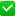 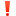 